 Herpetological Society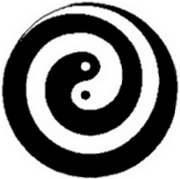            Member Enrollment FormThe information on this form may be submitted in person at a meeting or show (see our web site for details), or e-mailed to membership@coloherps.org. Name:      Business name*:      *Corprate Sponsors, please e-mail info@coloherps.org for more information about placing your ad on the web site.Phone number:                          E-mail address:      Address:      City:                                        State or Country:        	Zip or Postal Code:      
Please list the names of other family members who are CHS members or are also joining at this time: 	
Where did you hear about us?      
Tell us about your reptile and amphibian pets:      What are your interests in herpetology?      Do you have any special skills or background that might be of interest to our members or which you would like to use to help CHS?      As a member of CHS, what do you think are the most important things the organization can accomplish?      Would you be willing to share a talk or presentation in a CHS monthly meeting?      